Anmeldeformular: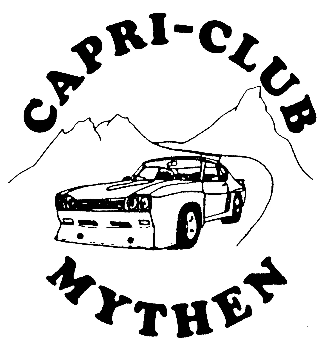 Zum 3. Internationalen Ford Capri Treffen in Morschach vom 19.-21. Mai 2023Name des Clubs:Name/ Vorname:Strasse:	PLZ:Ort:	Land:Frühstück Samstag, 20. Mai 2023, Erwachsene (10Fr.):	Kinder (5Fr.):Frühstück Sonntag, 21. Mai 2023, Erwachsene (10Fr.):	Kinder (5Fr.):*(Kinder unter 16 Jahren)Anmeldegebühr:CHF 20.- für Capri	(wird vor Ort einkassiert)Damit das Treffen gut abläuft, möchten wir noch folgendes festhalten:Auf dem Festgelände ist mit Schritttempo zu fahren und die Anweisungen des Verkehrsdienstes zu befolgen.Grillieren und Feuer entfachen auf dem Gelände ist verboten!Für Personen- und Sachschäden übernimmt der Veranstalter keine Haftung.Vorbildliches Verhalten kann sich positiv auswirken für ein nächstes Treffen.Mit freundlichen Grüssen, Capri Club Mythen Datum:	Unterschrift:Anmeldung per E-Mail an: capriClubMythen@gmx.ch Bei Fragen: capriClubMythen@gmx.ch